Mrs. Lynch Grade 3 - Home Learning Week 2, April 13-17, 2020READING - 30 MINUTES A DAYREADING - 30 MINUTES A DAYREADING - 30 MINUTES A DAYREADING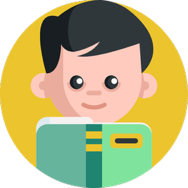 Raz-Kidshttps://www.raz-kids.com/Reading Website (Read/listen books and retell the story to someone at home)*I have student usernames and passwords for this.Tumble Book Libraryhttps://www.tumblebooklibrary.com/Username: nblib Password: nbschools30 MINUTES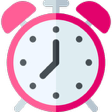 LITERACY - 30 MINUTES A DAY (MONDAY - THURSDAY)LITERACY - 30 MINUTES A DAY (MONDAY - THURSDAY)LITERACY - 30 MINUTES A DAY (MONDAY - THURSDAY)WORD WORK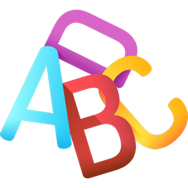 Spelling list: crawl, chalk, also, raw, salt, try, new, great, becauseWord Work Suggestions:•	Spelling City Website: https://www.spellingcity.com/users/grade3lynch •	Activities involving weekly Spelling list•	Rainbow write your Spelling words•	Use each of your Spelling words in a sentence•	Write Spelling words with a pen, pencil, marker•	Try writing your spelling words with your opposite hand.•	Test a parent or guardian on your words!10 - 15 MINUTESWRITING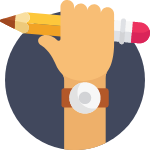 Writing Suggestions:Poetry Writing: Make an acrostic poem for Earth Day and illustrate your poem.Journal Writing - Keep a journal about your daily adventures, feelings and thoughts.Story Writing - write a story and read it to your parents. (Maybe about saving or protecting the earth. It must have a catchy beginning, middle and ending.Poster Design- Earth Day is this month, design a poster to hang at home or in your neighborhood to raise awareness about protecting the Earth.Writing Choice board- See attached document for writing ideas for the week.10 - 15 MINUTESMATH - 30 MINUTES A DAYMATH - 30 MINUTES A DAYMATH - 30 MINUTES A DAYMATHReflex 2 x week (15-20 min):
www.reflexmath.comDreambox 3 x week (15-20 min)
https://play.dreambox.com/login/knjs/mqtz-Name Fractions- Write your name. Write a fraction for the number of consonants in your name. Write a fraction for the number of vowels in your name. Repeat with other names of family and friends.
-Dice Toss- Toss a dice for the numerator, then toss the dice for the denominator and draw the fractions. Repeat several times.
-Draw and color fractions for: 2/2, 1/3, 4/5, 6/7, 5/8 etc..
-Using a bag of skittles (or other multicolored items). What fraction is green? Red? Orange? Yellow? Purple?        Cross-Curricular/Physical Education/ Social Emotional30 MINUTESPhysical Education Cross- Curricular      &Social EmotionalPlease see Mr. Ryan’s Document belowScholastic Learn At Homehttps://classroommagazines.scholastic.com/support/learnathome.htmlHand Washing: Let’s do our parthttps://jr.brainpop.com/health/bewell/washinghands/30 Minutes30 Mintues   Fridays